“Diseño Tipográfico”Diseño Tipografía Personal y abecedario: “Diseño Tipográfico”Requerimientos: En hoja de block utilizando lápices de colores, y con la información entregada, realizar el diseño de tipografía personal, luego escribir su nombre  y posterior mente realizar el abecedario con su propuesta, es importante que la tipografía tenga coherencia formal, esto quiere decir que tengas características iguales una de otras. Elementos de la entregaFormato: ¼ block Orientación: Vertical Soporte: Hoja de block.Margen: 2 centímetros, superior, inferior, derecho e izquierdo.Técnica: Lápices de colores.Observe Ejemplo a Seguir: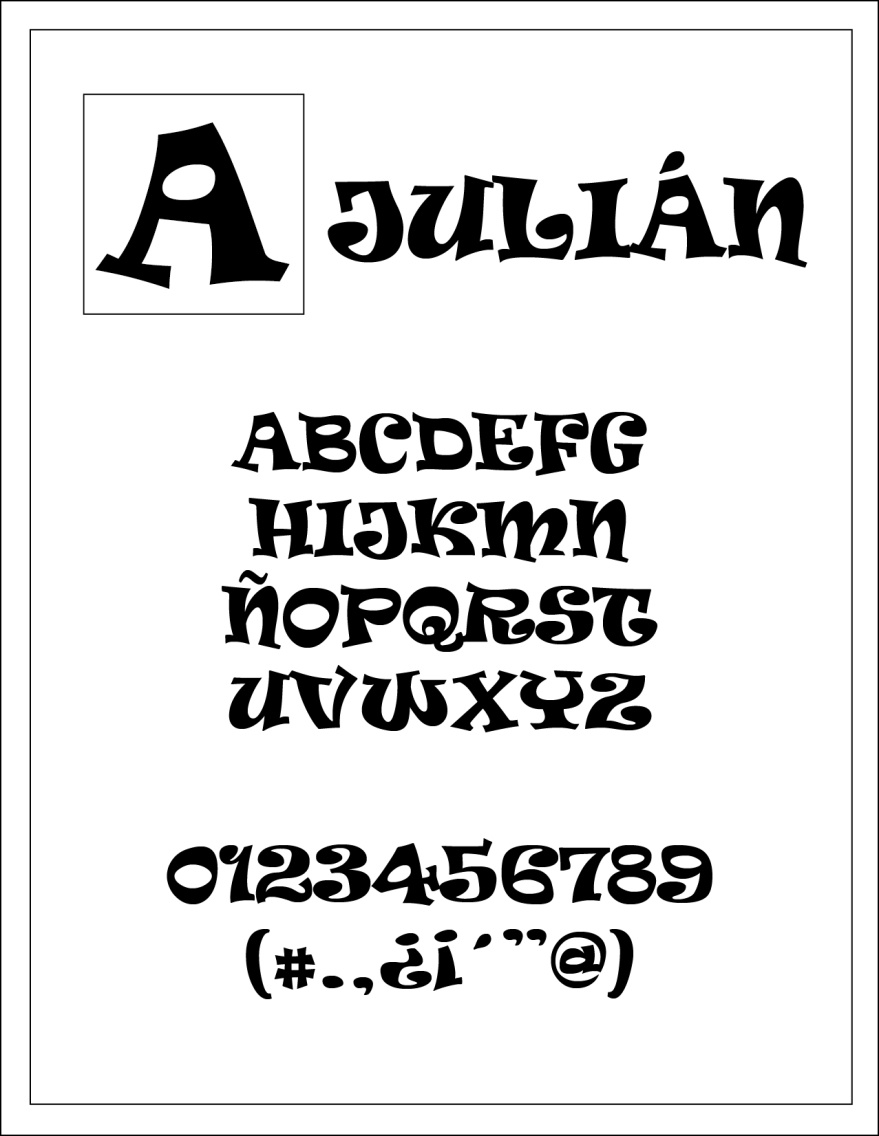 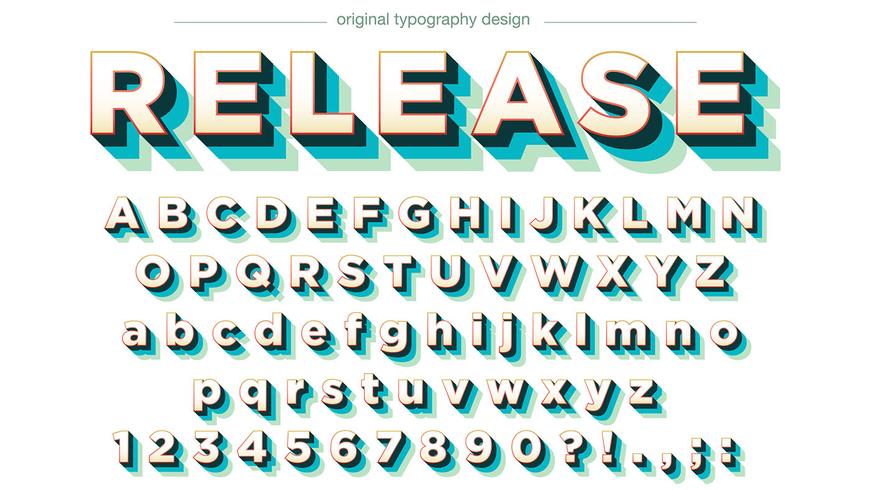 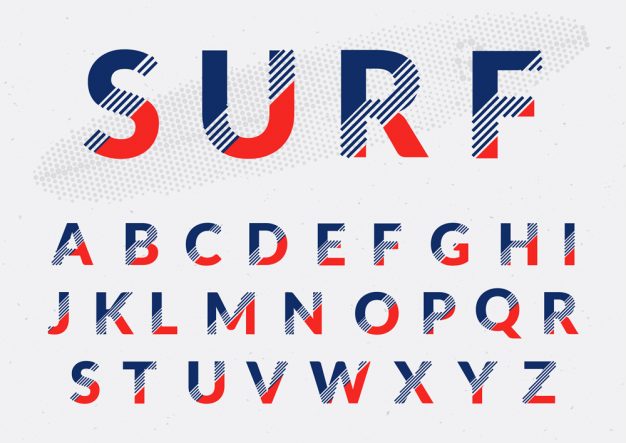 ESPECIALIDAD: GRÁFICACURSO:  3° MEDIOPROFESORES:MICHELLE CAROCA & PATRICIO ZAMORNO Nombre:Nombre:Correo: michelle.caroca.acevedo.85@gmail.compatricio.zamorano20@gmail.comFecha Entrega : 08 DE MAYO 2020Fecha Entrega : 08 DE MAYO 2020Correo: michelle.caroca.acevedo.85@gmail.compatricio.zamorano20@gmail.comINSTRUCCIONES:Escribir tu nombre y fecha.                      Lee atentamente las instrucciones. Si lo haces puedes desarrollar una buena evaluación.Utiliza destacador, marcando lo que necesites para responder.Leer muy atento, si no te queda claro, lee otra vez y las veces que lo necesites.Responde utilizando lápiz pasta, negro o azul, no usar lápiz grafito.Escribe claro, así leeremos mejor tus respuestas.Con el 60% de la evaluación buena obtienes un 4.0, pero puedes tener una mejor nota.Ahora empieza a trabajar. ¡Éxito!INSTRUCCIONES:Escribir tu nombre y fecha.                      Lee atentamente las instrucciones. Si lo haces puedes desarrollar una buena evaluación.Utiliza destacador, marcando lo que necesites para responder.Leer muy atento, si no te queda claro, lee otra vez y las veces que lo necesites.Responde utilizando lápiz pasta, negro o azul, no usar lápiz grafito.Escribe claro, así leeremos mejor tus respuestas.Con el 60% de la evaluación buena obtienes un 4.0, pero puedes tener una mejor nota.Ahora empieza a trabajar. ¡Éxito!INSTRUCCIONES:Escribir tu nombre y fecha.                      Lee atentamente las instrucciones. Si lo haces puedes desarrollar una buena evaluación.Utiliza destacador, marcando lo que necesites para responder.Leer muy atento, si no te queda claro, lee otra vez y las veces que lo necesites.Responde utilizando lápiz pasta, negro o azul, no usar lápiz grafito.Escribe claro, así leeremos mejor tus respuestas.Con el 60% de la evaluación buena obtienes un 4.0, pero puedes tener una mejor nota.Ahora empieza a trabajar. ¡Éxito!